ВВЕДЕНИЕ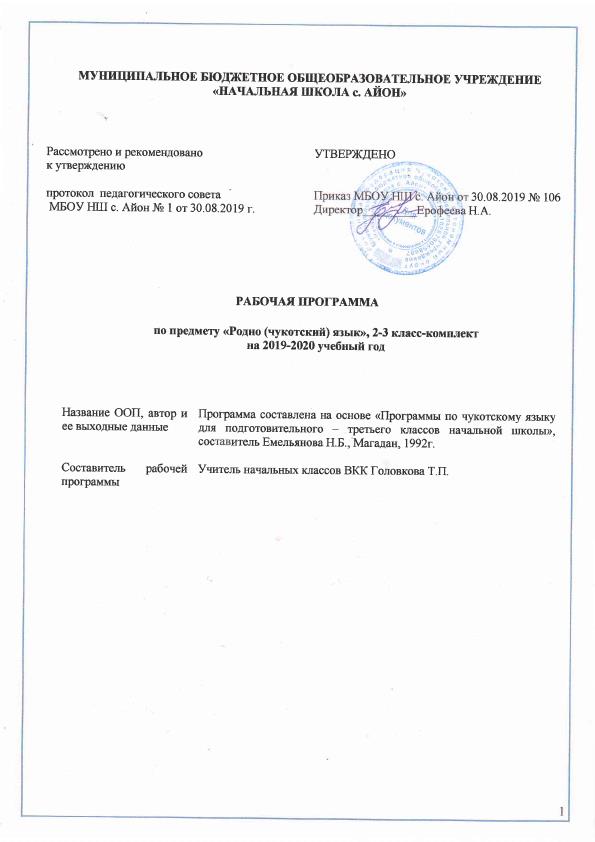          Программа составлена на основе «Программы по чукотскому языку для подготовительного – третьего классов начальной школы», составитель Емельянова Н.Б., Магадан, 1992г.                 Цели:Формирование умения общаться на родном языке на элементарном уровне с учетом речевых возможностей и потребностей младших школьников в устной (аудирование и говорение) и письменной (чтение и письмо) формах;Развитие речевых, интеллектуальных и познавательных способностей младших школьников, а также их общеучебных умений; развитие мотивации к дальнейшему овладению родным языком;Воспитание и разностороннее развитие младшего школьника средствами родного языка.С учетом сформулированных целей изучение предмета «Родной язык» направлено на решение следующих задач:Формирование представлений о родном языке как средстве общения, позволяющем добиваться взаимопонимания с людьми, говорящими/пишущими на родном языке, узнавать новое через звучащие и письменные тексты;Расширение лингвистического кругозора младших школьников; освоение элементарных лингвистических представлений, доступных младшим школьникам и необходимых для овладения устной и письменной речью на родном языке на элементарном уровне;Развитие личностных качеств младшего школьника, его внимания, памяти и воображения в процессе участия в моделируемых ситуациях общения, ролевых играх; в ходе овладения языковым материалом;Духовно-нравственное воспитание школьника, понимание и соблюдение им таких нравственных устоев, как любовь к близким, взаимопомощь, уважение к родителям, забота о младших;Развитие познавательных способностей, овладение умением координированной работы с разными компонентами учебно-методического комплекта (учебником, рабочей тетрадью, аудиоприложением,  мультимедийным приложением и т.д.), умением работать в паре, в группе.Согласно базисному учебному (образовательному) плану образовательных учреждений РФ всего на изучение родного (чукотского) языка во 2 и в 3 классах выделяется  по 102 часа в год из расчета 3 учебных часа в неделю, 34 учебных недели в год.1. Планируемые результаты освоения учебного предмета      Личностными результатами изучения родного языка в начальной школе являются:   • общее представление о мире как многоязычном и поликультурном сообществе;    • осознание себя гражданином своей страны, представителем своей национальности;  • осознание языка как основного средства общения между людьми.      Метапредметные результаты изучения родного языка в начальной школе:Развитие умения взаимодействовать с окружающими при выполнении разных ролей в пределах речевых потребностей и возможностей младших школьников;Развитие коммуникативных способностей школьника, умения выбирать адекватные языковые и речевые средства для успешного решения элементарной коммуникативной задачи;Развитие общего лингвистического кругозора  младшего школьника;Развитие познавательной и волевой сфер младшего школьника; формирование мотивации к изучению родного языка;Овладение умением координированной работы с разными компонентами учебно-методического комплекта.Предметные результаты изучения родного языка:Овладение начальными представлениями о нормах родного языка;Умение находить и сравнивать такие языковые единицы, как звук, буква, слово.Речевая компетенция в следующих видах речевой деятельностиГоворении:Вести элементарный этикетный диалог в ограниченном круге типичных ситуаций общения, диалог-расспрос (вопрос-ответ) и диалог – побуждение к действию;Уметь на элементарном уровне рассказывать о себе, семье, друге; описывать предмет, картинку; кратко характеризовать персонаж;  Аудировании:Понимать на слух речь учителя и одноклассников; основное содержание небольших доступных текстов в аудиозаписи, построенных на изученном языковом материале;Чтении:Читать вслух небольшие тексты, построенные на изученном языковом материале, соблюдая правила чтения и нужную интонацию; Читать про себя тексты, включая как изученный языковый материал, так и отдельные новые слова, понимать их основное содержание; находить в тексте нужную информацию;Письменной речи:Владеть техникой письма;Писать с опорой на образец поздравление с праздником и короткое личное письмо.Языковая компетенция (владение языковыми средствами)Адекватное произношение и различение на слух всех звуков родного языка; соблюдение правильного ударения в словах и фразах;Соблюдение особенностей интонации основных типов предложений;Применение основных правил чтения и орфографии, изученных в курсе начальной школы;Распознавание и употребление в речи изученных в курсе начальной школы лексических единиц (слов, словосочетаний, оценочной лексики, речевых клише) и грамматических явлений.Социокультурная осведомленностьВ познавательной сфере:Умение сравнивать языковые явления родного и русского  языков на уровне отдельных звуков, букв, слов, словосочетаний, простых предложений;Умение действовать по образцу при выполнении упражнений и составлении собственных высказываний в пределах тематики начальной школы;Совершенствование приемов работы с текстом с опорой на умения, приобретенные на уроках родного языка;Умение пользоваться справочным материалом, представленном в доступном данному возрасту виде (правила, таблицы, алгоритмы);Умение осуществлять самонаблюдение и самооценку в доступных младшему школьнику пределах.В ценностно-ориентационной сфере:Представление об изучаемом родном языке как средстве выражения мыслей, чувств, эмоций;Приобщение к культурным ценностям своего народа через произведения детского фольклора, через непосредственное общение с носителями языка.В эстетической сфере:Владение элементарными средствами выражения чувств и эмоций на родном языке;Развитие чувства прекрасного в процессе знакомства с образцами чукотской литературы.В трудовой сфере:Умение следовать намеченному плану в своем учебном труде.2. Содержание учебного предмета2 класс             Чтение и развитие речи – 68 ч, 2 часа в неделю  Основные содержательные линииБеглое, сознательное, правильное, выразительное и нормальное по темпу чтение художественных произведений. Темп чтения – 25-30 слов в минуту в I полугодии, 30-35 слов в минуту во II  полугодии. Умение самостоятельно подготовиться к выразительному чтению. Выразительное чтение сказок, рассказов, стихотворений. Чтение вслух и «про себя» с последующим сжатым пересказом прочитанного. Формирование основной мысли прочитанного. Определение в тексте слов и выражений, необходимых для точного и образного изображения природы и действующих лиц. Полные ответы на вопросы учителя по содержанию рассказа или сказки. Работа над словарем. Объяснение значения слов, терминов. Деление на смысловые части небольших, простых по содержанию, ясных по структуре рассказов, статей.Основное содержание чтения. Развитие речи. Осень. Произведения о явлениях природы в осеннее время года, о занятиях и труде людей Севера. Рассказы о летнем отдыхе и труде детей. Картины осенней природы в произведениях чукотских писателей и поэтов.Зима. Произведения о зимней природе и животном мире. Труд людей на пушном промысле, в оленеводстве, звероводстве. Зимние забавы и игры детей.Весна. Рассказы, зарисовки, стихотворения о весне. Природа и животный мир весной. Весенний труд людей. Весенние праздники оленных и береговых чукчей.Устное народное творчество северных умельцев. Знакомство с произведениями устного народного творчества: сказками, мифами, песнями, загадками, пословицами, скороговорками.Основные требования к знаниям и умениям обучающихся.Обучающиеся должны уметь:Деление прочитанного рассказа на части. Составление заголовков к выделенным частям рассказа после разбора с учителем. Выделение частей рассказа по заголовкам, данным учителем. Составление краткого плана рассказа прочитанного. Умение ориентироваться в тексте: знание автора произведения, заголовка, частей, конца, вопросов к произведению. Пробный и краткий пересказ текста, прочитанного и предварительно разобранного в классе. Составление ответов на вопросы по содержанию небольшого произведения. Заучивание наизусть стихотворений.Обучающиеся должны знать: наизусть 3-5 стихотворений.Основное содержание грамматики, правописания и развития речиПредложение и слово. Звуки и бквы. Слог. Перенос слов. Слова с буквой ь. Правописание  слов с разделительным ъ. Буквы е, ё, ю, я. Предметы и названия предметов. Человек и другие предметы. Один и несколько предметов. Гармония гласных. Слова, обозначающие действия предметов. Слова, обозначающие признаки предметов. Главные члены предложений. Второстепенные члены предложения.3 класс               Основные содержательные линии Чтение и развитие речи – 68 ч, 2 часа в неделюБеглое, сознательное, правильное, выразительное и нормальное по темпу чтение художественных произведений. Темп чтения – 35-40 слов в минуту в I полугодии, 40-45 слов в минуту во II  полугодии. Умение самостоятельно подготовиться к выразительному чтению. Выразительное чтение сказок, рассказов, стихотворений. Чтение вслух и «про себя» с последующим сжатым пересказом прочитанного. Формирование основной мысли прочитанного. Определение в тексте слов и выражений, необходимых для точного и образного изображения природы и действующих лиц. Полные ответы на вопросы учителя по содержанию рассказа или сказки. Работа над словарем. Объяснение значения слов, терминов. Деление на смысловые части небольших, простых по содержанию, ясных по структуре рассказов, статей.Основное содержание чтения. Развитие речи.Прекрасная осень. Произведения о родной природе в осеннее время, о подготовке оленеводов и охотников к зиме. Животный и растительный мир осенью.Зима. Труд людей зимой. Рассказы, стихотворения чукотских писателей и поэтов о зиме. Загадки о зиме. Жизнь животных зимой.Служение Родине. Рассказы и стихотворения о героизме защитников Родины в годы Великой Отечественной войны; вклад в победу жителей Чукотки.Сказки. Произведения устного народного творчества чукчей: сказки, легенды, мифы.Весна. Произведения о красоте северной весенней природы, борьбе человека с суровыми трудностями тундры.Лето. Произведения о летнем отдыхе детей, посильной помощи детей взрослым.Основное содержание грамматики, правописания и развития речиВ 3 классе основное внимание должно быть обращено на изучение частей речи: имени существительного, имени прилагательного, глагола (общее понятие).Важной является тема «Изменение существительного по падежам». При прохождении склонения существительных учитель должен четко знать отличия падежной системы родного языка от падежной системы русского языка. Программа по чукотскому языку предлагает для изучения в начальной школе из 9 падеже лишь 5 падежей, наиболее употребительных в языке.Первая четверть. Повторение изученного. Предложение. Связь подлежащего и сказуемого в предложении. Второстепенные члены предложения. Вопросы к членам предложения.Вторая четверть. Состав слова. Корень слова. Словообразующие суффиксы: -кэй/-кай, -тъул/тъол, -чыку/чыко, -ль (ын). Обогащение речи обучающихся родственными словами. Умение выделять корень и суффиксы в словах. Третья четверть. Понятие о родственных словах. Подбор однокоренных слов: кэйнын, кэйнин, кэйныкэй, кэйнытъул. Умение выделять в словах словообразовательные суффиксы и правильно обозначать их на письме. Понятие о частях речи. Имя существительное, его значение. Вопросы. Практическое усвоение изменений имен существительных, обозначающих «человека» и «нечеловека», по вопросам: Микынэ тэйкынин? Микынэ варкын?мэкгыпы? Рэкэ? Рэкык? Ръагыпы? Ракэты? – в составе предложений. Умение употреблять в предложениях существительные в различных падежных формах, правильно сочетая с управляемым словом.Четвертая четверть. Личные местоимения:гым, гыт, ытлён, мури, тури, ытри.Глагол, его значение, вопросы. Практическое изменение глаголов по вопросам: ныръэкин? Ръэгъи? Нинэнрэкэвкин? Рырэкэвнин?Употребление глаголов с местоимениями: гымнан, гынан, ынан, торгынан, моргынан, ыргынан.     Притяжательные местоимения: гымнин, гынан, ынан, торгынан, моргынан, ыргынан.  Повторение в конце учебного года.3. Тематическое планирование2 класс Грамматика, правописание и развитие речиЧтение и развитие речи3 класс Грамматика, правописание и развитие речи  Чтение и развитие речи1 четверть – 9 часовКол-во часовДата1Предложение. Повторение 12Слово. Повторение 13Звуки и буквы14Большая буква15Слог 16Перенос слова17Контрольная работа по теме «Звуки и буквы»18Работа над ошибками19Повторение пройденного12 четверть – 7 часов1Правописание с разделительным Ъ и Ь.22Предметы и названия предметов23Один и несколько предметов14Контрольная работа по теме «Правописание слов с Ъ и Ь»15Работа над ошибками13 четверть – 10 часов1Гармония гласных. Закон гармонии гласных22Слова, обозначающие действие предмета23Слова, обозначающие признаки предмета24Контрольная работа по теме «Закон гармонии гласных». Работа над ошибками25Повторение пройденного24 четверть – 8 часов1Подлежащее – главный член предложения22Сказуемое – главный член предложения23Второстепенные члены предложения24Административная контрольная работа15Работа над ошибками11 четверть – 18 часов1Первый день сентября. Е. Швац12Хорошо учиться. П. Иненликей23Экскурсия «Осень»14В школу 15Вместе работать легче. Н. Коравье16Три товарища. В. Осеева17Осень. В. Лебедев18Осень в тундре. А. Членов19Осенью. П. Скорик110Зимой. Н. Коравье211Снежинка. Ю. Рытрэу112Снежное одеяло. И. Пиумэт213Чуть не утонул. С. Стеблицкий214Утром. Ю. Рытхэу12 четверть – 14 часов1Олень и его друзья. В. Росин12Олень. А. Керек13Лиса. А. Керек14Заяц. А. Керек15Орел. А. Керек16Куропатки в снегу. Г. Скребицкий. 17Песец. С. Стеблицкий18В тундре. Н. Коравъе19Елка на Чукотке. Ю. Рытхэу110На каникулах. Работа по картинкам211Граница. П. Скорик212Экскурсия в школьный музей «Зимняя одежда чукчей»13 четверть -20 часов1Три товарища. Ненецкая сказка32Птички. Чукотская сказка23Голубь и воробей. Л. Толстой24Олень 25Экскурсия «Признаки зимы»16Зима прошла. П. Иненликей27Наступление весны. Г. Скребицкий, В. Чаплина28Март. С Маршак29Сосулька. Ю. Рытхэу210Кукла в красной кухлянке. П. Скорик24 четверть – 16 часов1Юрий Гагарин. У. Рябчиков22Чукотка. А. Керек23Анадырь. П. Иненликей24В ожидании лета. П. Иненликей25Летом. П. Скорик26Солнце и радуга. К. Ушинский27Времена года. В. Тынескин28Повторение пройденного21 четверть  - 9 часов1Повторение пройденного12Предложение13Подлежащее и сказуемое14Главные члены предложения15Второстепенные члены предложения16Второстепенные члены предложения17Составление предложений18Контрольная работа по теме «Предложение»19Работа над ошибками12 четверть – 7 часов1Корень слова12Однокоренные слова13Суффиксы –кэй/кай,  -тъул/тъол14Суффиксы –чыку/чыко, -льын.15Закон гармонии гласных16Контрольная работа по теме «Состав слова»17Работа над ошибками13 четверть – 10 часов1Родственные слова12Словообразовательные суффиксы13Словообразовательные префиксы14Имя существительное15Значение имени существительного16Вопросы к именам существительным17Число имен существительных18Число имен существительных19Контрольная работа по теме «Имя существительное»110Работа над ошибками4 четверть – 8 часов1Личные местоимения22Глагол. Изменение глагола по вопросам23Суффиксы и префиксы глаголов24Контрольная работа по теме «Части речи»1511 четверть – 18 часов1Наша Родина12Летом13Осенью24А. Кымытваль. Боль земли15Осенний забой оленей16Осенний забой оленей27Нарыбалке28Мышка. Чукотская сказка19Мышка. Чукотская сказка110На речке211Ю. Рытхэу. Поздняя осень112Прятки113Прятки114Контроль и корректировка12 четверть – 14 часов1В. Тынескин. Песня гощика22Зима в тундре23Откуда пришел праздник Новый год24Три товарища. Чукотская сказка15Три товарища. Чукотская сказка16Три товарища. Чукотская сказка17А. Кымытваль. Мать18А. Кымытваль. Мать19Находчивая мышка. Сказка110Находчивая мышка. Сказка111Находчивая мышка. Сказка13 четверть – 20 часов1Бычок и лисенок. Эскимосская сказка12Бычок и лисенок. Эскимосская сказка13Бычок и лисенок. Эскимосская сказка14Почему у зайца уши длинные. Мансийская сказка15Почему у зайца уши длинные. Мансийская сказка16Почему у зайца уши длинные. Мансийская сказка27Почему у зайца уши длинные. Мансийская сказка28Зимой в тундре. Работа по сюжетным картинкам29Зимняя охота. Работа по картинкам210Зимняя рыбалка211Помощники212Человек и бурый медведь. Ф. Тымнэтэгин213На рыбалке14 четверть – 18 часов1Весна. В. Тымнэтувгэ22Ворон и волк. Чукотская сказка23Весна. А. Кымытваль14Весна. А. Кымытваль15На горке26Кильвей27Кильвей18На летовке29В тундре110Стихи А. Кымытваль211На лагуне. П. Иненликей2